Информационное сообщениеМинистерство имущественных и земельных отношений Республики Карелия сообщает о проведении аукциона  в электронной форме дачного дома с кадастровым номером 10:20:0010502:65, общей площадью 115 кв.м и земельного участка с кадастровым номером 10:20:0015511:343 площадью 1507 кв.м, расположенных по адресу: Республика Карелия, р-н Прионежский, д. Шуйская Чупа, д.5,на электронной торговой площадке ЗАО «Сбербанк-АСТ» utp.sberbank-ast.ruПродавец – Министерство имущественных и земельных отношений Республики Карелия. Адрес: 185035, Республика Карелия, г. Петрозаводск, ул. Герцена, д.13, тел.:8(8142)782-459Оператор электронной площадки: ЗАО «Сбербанк-АСТ», владеющее сайтом  http://utp.sberbank-ast.ru в информационно-телекоммуникационной сети «Интернет».Способ приватизации – продажа государственного имущества на аукционе, форма подачи предложений по цене приватизируемого имущества - открытая, в электронной форме.Сведения о предыдущих торгах – отсутствует.Предмет продажи:Дачный дом с кадастровым номером 10:20:0010502:65, общей площадью 115 кв.м и земельный участок с кадастровым номером 10:20:0015511:343 площадью 1507 кв.м, расположенных по адресу: Республика Карелия, р-н Прионежский, д. Шуйская Чупа, д.5Описание приватизируемого объекта составлено на основании технического паспорта здания от 04.04.1972 (инвентарный номер №9)Год постройки – н.д.Число этажей – 2;Конструктивные элементы:Фундамент – деревянные стулья;Стены и их отделка – каркасно-засыпные;Перекрытия чердачное -  деревянное;Крыша – железная;Полы – дощатые, линолеум;Отопление – печное;Канализация – трубы чугунные;Электрооснаб. –проводка открытаяЗемельный участок:Площадь – 1507 кв.м.;Кадастровый номер 10:20:0015511:343;Категория земель: земли населенных пунктов;Разрешенное использование: для дачного строительства (для эксплуатации дачного поселка), расположенного по адресу: Республика Карелия, р-н Прионежский, д. Шуйская Чупа, д.5	Обременение и дополнительная информация: отсутствует, выписка из Единого государственного реестра недвижимости об основных характеристиках и зарегистрированных правах на объект недвижимости от 13.11.2020 г. № КУВИ-002/2020-38959067.Объект приватизации является государственной собственностью Республики Карелия. Государственная регистрация права собственности Республики Карелия дачного дома с кадастровым номером 10:20:0010502:65, общей площадью 115 кв.м и земельный участок с кадастровым номером 10:20:0015511:343 площадью 1507 кв.м, расположенных по адресу: Республика Карелия, р-н Прионежский, д. Шуйская Чупа, д.5, регистрационная запись №10-10-01/015/2007-540 от 19.06.2007  подтверждается выпиской из Единого государственного реестра недвижимости об основных характеристиках и зарегистрированных правах на объект недвижимости от 20.05.2020 г. № КУВИ-002/2020-950480.Государственная регистрация права собственности Республики Карелия на земельный участок с кадастровым номером 10:20:0015511:343 регистрационная запись №10-10/001-10/001/002/2016-4777/1 от 05.04.2016г., подтверждается выпиской из Единого государственного реестра недвижимости об основных характеристиках и зарегистрированных правах на объект недвижимости от 25.05.2020г. №КУВИ-002/2020-1257066.Начальная цена продажи объекта – 1 351 000 (один миллион триста пятьдесят одна тысяча) рублей без учета НДС, в том числе стоимость земельного участка – 717 000 (Семьсот семнадцать тысяч) рублей без учета НДС. Сроки, время подачи заявок.Указанное в настоящем информационном сообщении время – московское.При исчислении сроков, указанных в настоящем информационном сообщении, принимается время сервера электронной торговой площадки – московское.Дата начала приема заявок – с 09 час. 00  мин.  «25» ноября 2020 г.Дата окончания приема заявок  – в 23 час. 30  мин. «10» января 2021г.Рассмотрение заявок и признание претендентов участниками продажи посредством аукциона состоится в 11 час. 00  мин. «13»  января  2021г.Процедура продажи посредством аукциона в электронной форме состоится в 10 час. 00 мин. «14» января 2021г.Место, рассмотрение заявок и проведения аукциона: электронная площадка – универсальная торговая платформа ЗАО «Сбербанк-АСТ», размещенная на сайте http://utp.sberbank-ast.ru в сети Интернет (торговая секция «Приватизация, аренда и продажа прав»).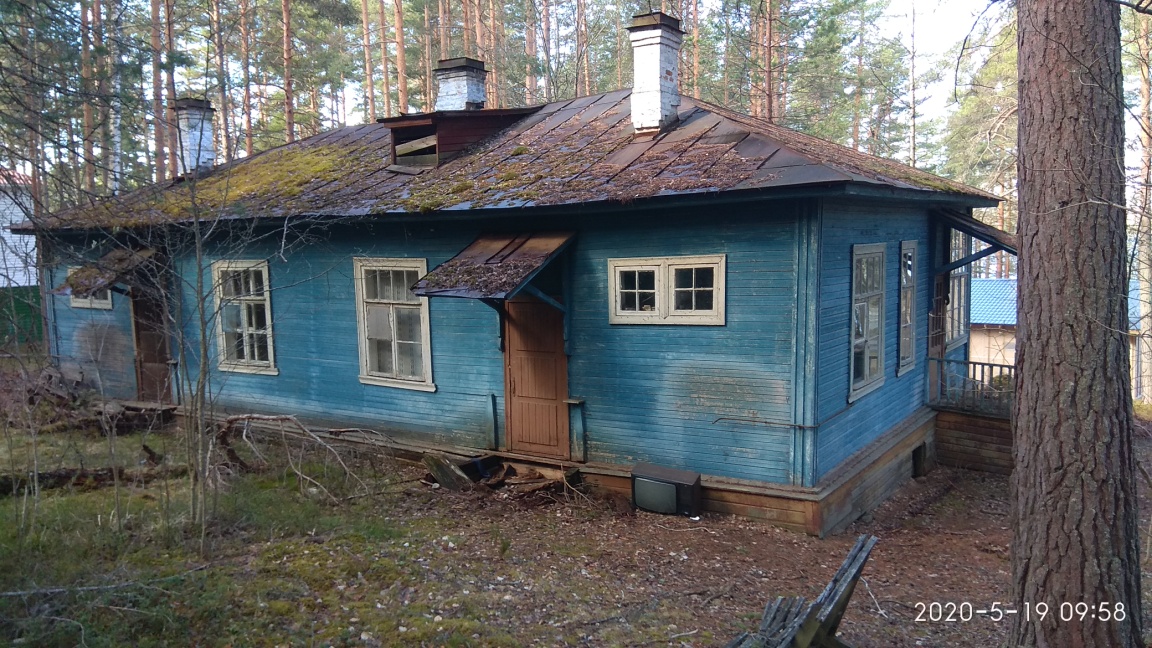 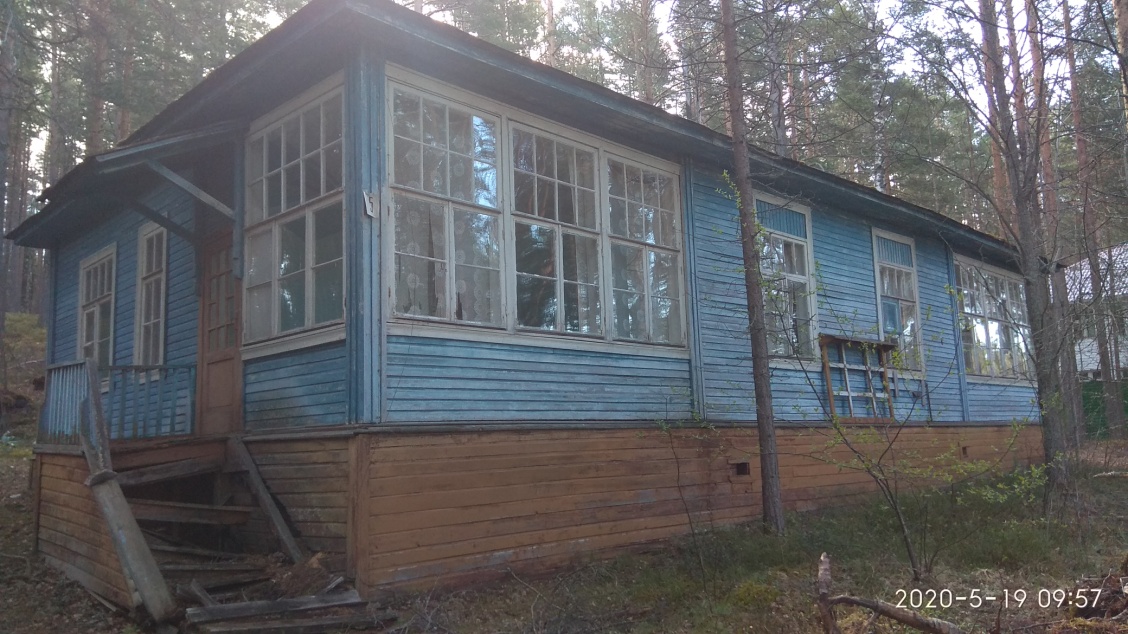 